Дополнительные заданияРассмотрите экспонаты в зале «Люди» и заполните таблицу «Измерительные приборы».Опишите принцип работы двух измерительных приборов на выбор.1) ______________________________________________________________________________________________________________________________________________________________________________________________________________________________________________________________________________________________________________________________________________________________________________________________________________________________________________________________________________________________________2) ______________________________________________________________________________________________________________________________________________________________________________________________________________________________________________________________________________________________________________________________________________________________________________________________________________________________________________________________________________________________________НазваниеФотографияНазначениеБарометр сильфонный самопишущий М22А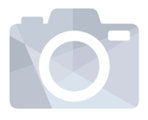 СекундомерЛюксметрТермометр поверхностныйМегаомметрИмпульсный рентгеновский аппарат Арина-3Дозиметр ДРГ 05